Муниципальное дошкольное образовательное бюджетное учреждение «Детский сад комбинированного вида №2 г. ВсеволожскаОТЧЕТ ТВОРЧЕСКОЙ ГРУППЫ ПО ТЕМЕ:«ОРГАНИЗАЦИЯ ЭКСПЕРИМЕНТАЛЬТНОЙ ДЕЯТЕЛЬНОСТИ НА МЕТЕОПОЛЩАДКЕ ДОУ»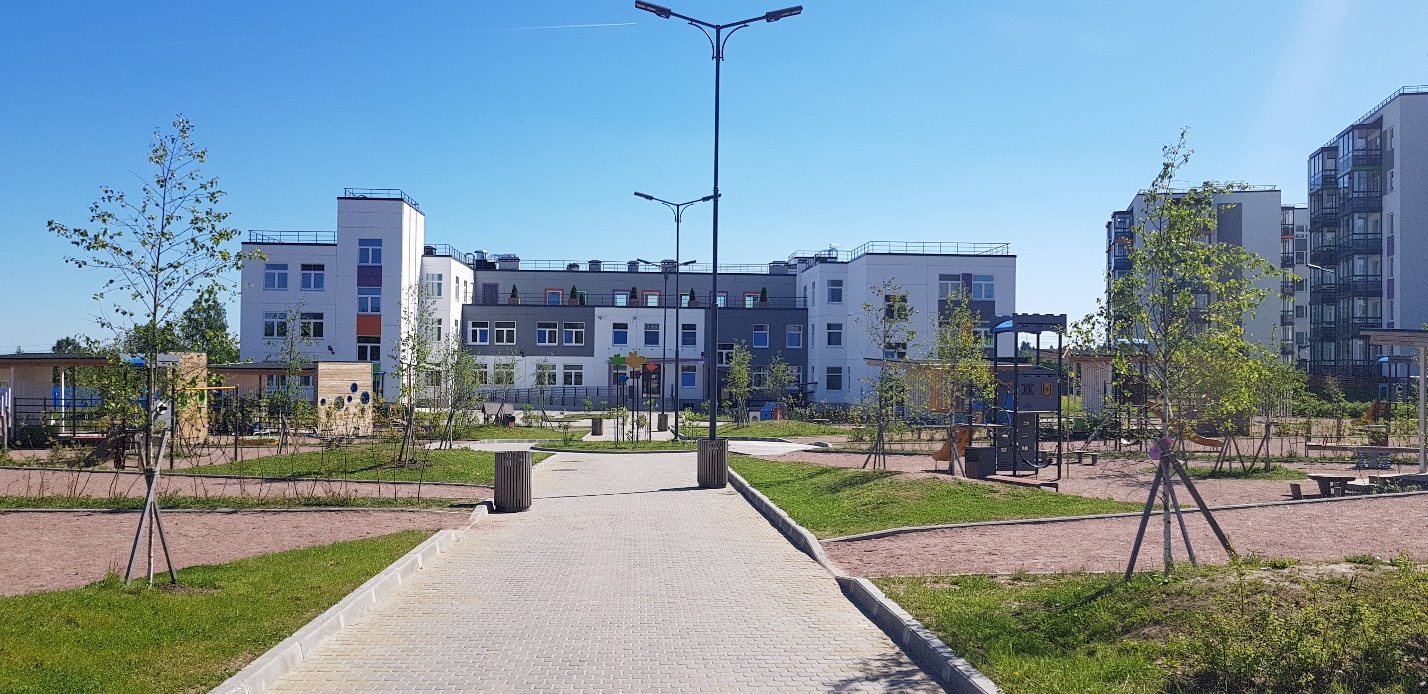 Всеволожск2020 годОТЧЕТ ТВОРЧЕСКОЙ ГРУППЫ ПО ТЕМЕ:«ОРГАНИЗАЦИЯ ЭКСПЕРИМЕНТАЛЬТНОЙ ДЕЯТЕЛЬНОСТИ НА МЕТЕОПОЛЩАДКЕ ДОУ»АктуальностьОдним из важных элементов РППС является метеоплощадка, расположенная на территории детского сада. Она оснащена приборами, аналогичными тем, что используют профессиональные метеослужбы.  Здесь на протяжении всего года дети могут наблюдать изменения погоды, измерять температуру и влажность воздуха, уровень осадков. Метеорологическая площадка призвана активизировать процесс познания в живой среде через личный опыт экспериментирования.  На метеостанции воспитатель должен стать для детей проводником, гидом по миру живой природы, побуждать дошкольников интересоваться окружающей средой и влиянием погоды на жизнь человека. Воспитывать любовь и уважение к природе. Педагоги детского сада традиционно используют элементы экспериментальной деятельности при ознакомлении с природой, это происходит это в основном на прогулках в теплое время года без какого-либо оборудования, и только посредством наблюдений.  Практико-ориентированные материалы, разработанные творческой группой педагогов «Метоеплощадка» должны помочь воспитателям решить проблему внедрения экспериментирования посредством специально оборудованной метеоплощадки в процесс ознакомления детей дошкольного возраста с явлениями природы.Содержание В 2019-2020 учебном году творческой группой «Метеоплощадка» разработан проект (срок реализации сентябрь 2019- сентябрь 2021), рамках которого запланирована разработка и апробирование практико-ориентированных материалов по трем модулям:работа с детьмиработа с родителями- рекомендации для воспитателей.        По результатам работы за 2019-2020 год недостаточно материала, чтобы оформить методическое пособие в полном объеме, т.к. часть материала находится в стадии разработки и будет выполнена к маю 2021 года, поэтому представляем полный перечень выполненных и планируемых разработок.Пособия и практические разработки для воспитателей  Мероприятия с родителями(запланировано проведение в 2020-2021 учебном году) Выставки семейного творчества (рисунки, плакаты, поделки).Буклеты для родителей: «Игры, опыты с водой (снегом, льдом и т.п.).Семейные досуги на тему бережного отношения к природе.Все разработки творческой группы в течение учебного года размещались в электронном журнале «Юный метеоролог», размещенном на официальном сайте доу http://vsevdetsad2.ru            Журнал задуман как форум по активному обмену опытом в педагогическом сообществе нашего детского сада по вопросам экологического воспитания через эффективное освоение образовательного пространства «Метеоплощадка».           Девиз журнала: «Метеоплощадка» — территория развития и воспитания любви к природе».Главные рубрики:Методика работы на метеоплощадке. Здесь размещены практические разработки   творческой группы.Экологическая энциклопедия воспитателя. Материалы этой рубрики должны помочь воспитателям получить новые, интересные знания о явлениях природы.Игры-эксперименты.  Здесь размещаются практические материалы, рекомендации по проведению с дошкольниками опытов в природе.Педагогический диалог.В этой рубрике публикуются интересные идеи, репортажи с метеоплощадки о образовательных ситуациях в разное время года.   6. Список использованных источниковФГОС ДО №1155 – 2013. Федеральный государственный образовательный стандарт дошкольного образования от 17 октября 2013 г. №1155. М.Гончарова Е.В. Теория и методика экологического образования детей дошкольного возраста: Курс лекций для студентов высших педагогических учебных заведений. – Нижневартовск: Изд-во Нижневарт. гуманит. ун-та, 2008.Николаева С.Н. Методика экологического воспитания дошкольников Учеб. пособие для студ. сред. пед. учеб. заведений. — 2-е изд., испр. — М.:  Издательский центр «Академия», 2001.Николаева С.Н. Юный эколог. Программа экологического воспитания в детском саду Серия «Экологическое воспитание в детском саду»: МОЗАИКА-СИНТЕЗ; Москва; 2010.Е.Н. Лазаренко   Ознакомление дошкольников с неживой природой в процессе экспериментирования в условиях современной дошкольной образовательной организации. Известия ВГТРК file:///C:/Users/пк/Downloads/oznakomlenie-doshkolnikov-s-nejivoy-prirodoy-v-protsesse-eksperimentirovaniya-v-usloviyah-sovremennoy-doshkolnoy-obrazovatelnoy-organizatsii%20(1).pd https://umnichka.shop/meteo?utm_source=yandex_clk-adv_none&utm_medium=cpc_search&utm_campaign=27802440&utm_content=4292045380&utm_term=%D0%BC%D0%B5%D1%82%D0%B5%D0%BE%D0%BF%D0%BB%D0%BE%D1%89%D0%B0%D0%B4%D0%BA%D0%B0%20%D1%83%D0%BC%D0%BD%D0%B8%D1%87%D0%BA%D0%B0&pm_source=none&pm_block=premium&pm_position=1&utm_network=search&utm_placement=none&utm_phrase=9958759214&utm_gbid=2714433678&roistat=direct6_search_4292045380_%D0%BC%D0%B5%D1%82%D0%B5%D0%BE%D0%BF%D0%BB%D0%BE%D1%89%D0%B0%D0%B4%D0%BA%D0%B0%20%D1%83%D0%BC%D0%BD%D0%B8%D1%87%D0%BA%D0%B0&roistat_referrer=none&roistat_pos=premium_1&yclid=3318593711173040882 https://xn--80apggf8a5a.xn--p1ai/blogs/blog/videoobzor_vizualizatora?utm_source=newsletter&utm_medium=email&utm_campaign=videoobzor_vizualizatora_pogody_i_2_prakticheskih_uroka&utm_term=2020-06-14https://xn--80apggf8a5a.xn--p1ai/collection/meteoploshadka?utm_source=newsletter&utm_medium=email&utm_campaign=opyty_i_eksperimenty_v_doo&utm_term=2020-06-14 МесяцОрганизованные мероприятия на метеоплощадке для детей старших и подготовительных группЧТО ВЫПОЛНЕНО К 31.05.2020Сентябрь1.Беседа «Какая бывает погода? Календарь погоды» с просмотром презентации.Календарь погоды в электронном журнале на сайте ДОУ.Приложение №1Октябрь1.Беседа о приборах на метеоплощадке в сопровождении презентации «Капитошка приглашает на метеоплощадку».Презентация в электронном журнале на сайте ДОУ.Приложение №2Октябрь2.Экскурсия «Знакомство с оборудованием метеоплощадки».Ноябрь1.Беседа «Атмосферные осадки» с просмотром презентации.Презентация в электронном журнале на сайте ДОУПриложение №3Ноябрь2.Образовательная ситуация «Измеряем осадки».Технологическая карта НОД в электронном журнале на сайте ДОУПриложение №4Декабрь1.Беседа «Температура воздуха» с просмотром презентации.Декабрь2.Образовательная ситуация «Приборы в метеобудке».Январь1.Беседа «Народные приметы о погоде» с просмотром презентации.  Февраль 1. Беседа «Изучаем ветер» с просмотром презентации.Презентация в электронном журнале на сайте ДОУПриложение №6  Февраль 2. Образовательная ситуация «Изучаем ветер»Технологическая карта НОД в электронном журнале на сайте ДОУПриложение №7 Март1.Беседа «Солнечные часы» с просмотром презентации.Презентация в электронном журнале на сайте ДОУПриложение №8 Март2.Образовательная ситуация «Изучаем солнечные часы».Технологическая карта НОД в электронном журнале на сайте ДОУПриложение №9апрель1.Образовательная ситуация (праздник) «22 апреля – Международный день Земли» Май1.Беседа «Какие бывают облака» с просмотром презентации. Май2.Образовательная ситуация «Ловец облаков».НАЗВАНИЕ МЕРОПРИЯТИЙЧТО ВЫПОЛНЕНО К 31.05.2020 Инструкция по охране труда при проведении воспитательно-образовательных мероприятий на детской метеорологической площадке. Размещена на официальном сайте ДОУПриложение №10Электронный журнал «Юный метеоролог» на официальном сайте ДОУРазмещен на официальном сайте ДОУПриложение №11Опыты и эксперименты:- с воздухом- с ветром- с водойОпыты с воздухом размещены на официальном сайте ДОУПриложение №12Картотека наблюдений за ПОГОДОЙ (неживая природа)Словарь юного метеорологаКнига народных приметСборник загадок и стихов о явлениях природыКартотека игрушек и пособий для без приборного наблюдения за явлениями природы «Сделай сам» (макет солнца, модель термометра, вертушки, ловец облаков, песочные часы, солнечные часы и т.п.)Словарь юного метеоролога